.Wzór umowyo świadczenie usług pocztowychzawarta w Lubiczu w dniu …………pomiędzy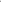 Gminą Lubicz z siedzibą w Lubiczu, ul. Toruńska 21 , 87-162 Lubiczreprezentowaną przez:Wójta Gminy Lubicz — Pana Marka Nicewiczaprzy kontrasygnacie Skarbnika Gminy Lubicz – Pani Grażyny Dąbrowskiejzwaną dalej „Zamawiającym” a ……………………………………………………..reprezentowaną przez:…………………………………………………..zwaną dalej „Wykonawcą”zwanych dalej łącznie „Stronami”w rezultacie dokonania przez Zamawiającego wyboru oferty Wykonawcy w związku z  przeprowadzeniem postępowania o udzielenie zamówienia publicznego, w oparciu o art. 138o ustawy z dnia 29 stycznia 2004r. - Prawo zamówień publicznych (Dz. U. z 2019r., poz. 1843 ze zm.)o następującej treści: §1Przedmiotem zamówienia jest świadczenie usług pocztowych polegających na przyjmowaniu nadawanych przez Zamawiającego przesyłek listowych, ekspresowych, poleconych, poleconych za potwierdzeniem odbioru oraz przesyłek reklamowych, paczek, przemieszczaniu i doręczaniu ich adresatom wyłącznie w granicach administracyjnych gminy Lubicz, dokonywania ewentualnych zwrotów przesyłek niedoręczonych zgodnie z ustawą z dnia 23 listopada 2013 r. Prawo Pocztowe (Dz.U. z 2018r. poz.2118, ze zm.) a także świadczenie usługi odbioru poczty w siedzibie Zamawiającego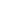 Szczegółowy zakres i rozmiar świadczonych usług w ramach realizacji przedmiotu umowy określa załącznik nr …. do prowadzonego postępowania stanowiący integralną część umowy.Wykonawca zobowiązuje się do realizacji przedmiotu umowy, o którym mowa w ust. 1 zgodnie m.in. z obowiązującymi w tym zakresie przepisami prawa, przeprowadzeniem, ofertą oraz regulaminem świadczenia usług pocztowych Wykonawcy stanowiącym integralną część niniejszej umowy.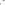 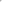 §2W ramach realizacji przedmiotu umowy, o którym mowa w §1 ust. 1 Wykonawca jest w szczególności zobowiązany do:świadczenia usługi w dni robocze bez sobót oraz niedziel i dni ustawowo wolne od pracy, posiadania punkt dystrybucji awizacyjnej znajdującego się na terenie gminy Lubicz, czynnego od poniedziałku do piątku z wyłączeniem dni ustawowo wolnych od pracy, utrzymania placówki nadawczej w siedzibie Zamawiającego przez okres trwania umowy.nieodpłatnego dokonywania odbioru przesyłek przygotowanych do wysłania w siedzibie Zamawiającego.każdorazowego potwierdzenia odbioru przesyłek przygotowanych do wyekspediowania pieczęcią, podpisem i datą w dokumencie przyjęcia (np. książce nadawczej) dla przesyłek  rejestrowanych oraz na zestawieniu ilościowym przesyłek według poszczególnych kategorii  wagowych (dla przesyłek nierejestrowanych), zwracania Zamawiającemu pokwitowania odbioru przesyłki rejestrowanej przez adresata niezwłocznie po doręczeniu przesyłki. W przypadku nieobecności adresata, Wykonawca pozostawia zawiadomienie o próbie doręczenia przesyłki (zawiadomienie o nieudanej próbie doręczenia przesyłki rejestrowanej - awizo) ze wskazaniem, gdzie i kiedy adresat może odebrać przesyłkę w terminie 7 kolejnych dni, licząc od dnia następnego po dniu zostawienia zawiadomienia u adresata. Jeżeli adresat nie zgłosi się po odbiór przesyłki w wyżej wymienionym terminie, Wykonawca sporządza i dostarcza powtórne zawiadomienie o możliwości jej odbioru w terminie kolejnych 7 dni. Po upływie terminu odbioru przesyłka niezwłocznie zwracana będzie Zamawiającemu wraz z podaniem przyczyn niedoręczenia adresatowi.awizowania przesyłki listowej i reklamowej w przypadku braku dostępu do oddawczych skrzynek pocztowych i w przypadku braku możliwości doręczenia przesyłek bezpośrednio adresatowi lub osobie upoważnionej następuje poprzez pozostawienia wypełnionego zawiadomienia o jej nadejściu z informacją o możliwości odbioru we wskazanym punkcie dystrybucyjnym. Zaawizowane, nieodebrane w placówce Wykonawcy przesyłki w terminie 14 dni liczonych od dnia następnego po wystawieniu awizo będą zwracane do Nadawcy na jego koszt,udzielenie odpowiedzi na reklamację w terminie do 30 dni od dnia otrzymania reklamacji od Zamawiającego.§3Zamawiający zobowiązuje się do:umieszczania na przesyłce listowej lub paczce w sposób trwały i czytelny informacji identyfikujących adresata wraz z jego adresem (podanym jednocześnie w dokumencie nadania np. książce nadawczej) i nadawcę, określając rodzaj przesyłki (zwykła, polecona, czy z potwierdzeniem odbioru).nadawania przesyłek pocztowych w stanie umożliwiającym Wykonawcy doręczenie bez ubytku uszkodzenia do miejsca zgodnie z adresem przeznaczenia.odpowiedniego zabezpieczenia (zaklejenie lub zalakowanie) opakowań przesyłek listowych, które stanowi koperta Zamawiającego; opakowanie paczki powinno stanowić zabezpieczenie przed dostępem do zawartości, a także ma uniemożliwić uszkodzenie przesyłki w czasie przemieszczania.nadawania przesyłek w stanie uporządkowanym, to znaczy oddzielnie dla każdej z kategorii usług, powinny być ułożone polem adresowym w jednym kierunku w kasetach, pudełkach bądź innych opakowaniach zapobiegających przemieszczaniu oraz zapewniających ich zabezpieczenie przed zniszczeniem, przy czym: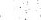 rejestrowanych — według kolejności wpisów w pocztowej książce nadawczej (lub równoważnym dokumencie), dokonywanych z uwzględnieniem podziału na poszczególne rodzaje usług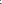 nierejestrowanych — zestawienie ilościowe przesyłek wg poszczególnych kategorii wagowych sporządzone dla celów rozliczeniowych w dwóch egzemplarzach, z których oryginał będzie przeznaczony dla Wykonawcy w celach rozliczeniowych, a kopia stanowić będzie dla Zamawiającego potwierdzenie nadania danej partii przesyłek.umieszczenia na stronie adresowej przesyłki w miejscu przeznaczonym na znak opłaty pocztowej napisu (nadruku) lub odcisku pieczęci o treści uzgodnionej z Wykonawcą:Zamawiający oświadcza, że będzie korzystał wyłącznie ze swojego opakowania przesyłek oraz własnego wzoru potwierdzenia odbioru.§4Umowa zostaje zawarta na czas określony od dnia 2 stycznia 2021r. do dnia 31 grudnia 2021r. §5Wykonawcy z tytułu realizacji przedmiotu umowy, o którym mowa w §1 ust. 1 przysługuje wynagrodzenie w wysokości ………………. zł (słownie: …………….. złotych 00/100) z zastrzeżeniem ust. 2W przypadku zmiany po stronie Zamawiającego zapotrzebowania w zakresie ilości poszczególnych przesyłek określonych w załączniku nr 1 do zapytania ofertowego polegającej na zmniejszeniu lub zwiększeniu ilości przesyłek, wynagrodzenie Wykonawcy zostanie odpowiednio zmniejszone lub zwiększone proporcjonalnie do ilości faktycznie wykonanej usługi zgodnie z cenami jednostkowymi określonymi w formularzu oferty, który stanowi załącznik nr do umowy.Za okres rozliczeniowy przyjmuje się jeden miesiąc kalendarzowy. Podstawą należności będzie suma opłat za przesyłki faktycznie nadane lub zwrócone z powodu braku możliwości ich doręczenia w okresie rozliczeniowym, potwierdzona co do ilości i wagi na podstawie dokumentów nadawczych lub dokumentów oddawczych dokumentujących zwrot przesyłek w przypadku, kiedy możliwość dostarczenia została wyczerpana.Wykonawca wystawiać będzie faktury do dnia 10-go każdego następnego miesiąca,                następującego po miesiącu rozliczeniowym. Zapłata części wynagrodzenia za dany okres rozliczeniowy nastąpi w terminie 14 dni od dnia otrzymania prawidłowo wystawionej faktury VAT ze specyfikacją wykonanych usług.Za dzień zapłaty przyjmuje się dzień obciążenia rachunku bankowego Zamawiającego. §6Zamawiający zastrzega możliwość dokonania zmian postanowień zawartej umowy w stosunku do treści oferty, na podstawie której dokonano wyboru wykonawcy w zakresie ilości poszczególnych przesyłek określonych w załączniku nr 1 do zapytania ofertowego poprzez zmniejszenie lub zwiększenie ich ilości w przypadku zmiany zapotrzebowania po stronie Zamawiającego, którego nie można było przewidzieć w chwili zawarcia umowy. Zamawiający zastrzega możliwość dokonania zmian postanowień zawartej umowy w stosunku do treści oferty, na podstawie której dokonano wyboru wykonawcy w zakresie wysokości wynagrodzenia w przypadku, gdy:dokonano zmiany postanowień zawartej umowy w przypadku, o którym mowa w ust. 1 gdy opłaty pocztowe wynikające ze standardów cennika lub regulaminu Wykonawcy zostaną obniżone w toku realizacji przedmiotu zamówienia. Wykonawca ma obowiązek wówczas stosować względem Zamawiającego obniżone opłaty pocztowe dla usług, wynikające ze swojego aktualnego cennika lub regulaminu.§ 7W przypadku utraty, ubytku, uszkodzenia przesyłki bądź niewykonania lub nienależytego wykonania usługi przedmiotu zamówienia Zamawiającemu przysługuje odszkodowanie na zasadach i w przypadkach określonych przepisami rozdziału 8 ustawy Prawo pocztowe.Z chwilą przyjęcia przez Wykonawcę przesyłek do nadania, Wykonawca przejmuje za przyjęcie przesyłki pełną odpowiedzialność jaka spoczywa na operatorze pocztowym.W przypadku zgłaszania reklamacji zastosowanie mają unormowania prawne zawarte w Rozporządzeniu Ministra Administracji i Cyfryzacji z dnia 26 listopada 2013 r. w sprawie reklamacji usługi pocztowej.Zamawiający zastrzega sobie prawo dochodzenia na zasadach ogólnych odszkodowania uzupełniającego, przenoszącego wysokość zastrzeżonych kar umownych do wysokości poniesionej szkody.W przypadku niewykonania usługi pocztowej, Wykonawca zwraca w całości pobraną opłatę za usługę pocztową niezależnie od należnego odszkodowania.Należności z tytułu odszkodowań i kar umownych mogą być potrącane z wynagrodzenia Wykonawcy, na co Wykonawca wyraża zgodę.§8Zamawiający jest uprawniony do złożenia reklamacji z tytułu niewykonania lub nienależytego wykonania usługi pocztowej w formie pisemnej lub elektronicznej (e-mail) nie późnej niż w terminie 12 miesięcy od dnia niewykonania lub nienależytego wykonania zobowiązania. Każdorazowo, po wniesieniu przez Zamawiającego reklamacji w formie elektronicznej, Wykonawca zobowiązany jest do potwierdzenia przyjęcia reklamacji poprzez przekazanie informacji zwrotnej wraz z numerem potwierdzającym zarejestrowanie reklamacji.W przypadku uznania reklamacji, Wykonawca zobowiązany jest do wypłaty odszkodowania bez żądania dosyłania kopii Książek Nadawczych, czy innych dokumentów będących już w posiadaniu Wykonawcy.Zamawiający zastrzega sobie prawo przeprowadzania kontroli w zakresie terminowości i poprawności realizacji przedmiotu zamówienia. W przypadku stwierdzenia w trakcie kontroli nieprawidłowości w powyższym zakresie Nadawca poinformuje Wykonawcę o stwierdzonych uchybieniach i wezwie do ich usunięcia w wyznaczonym przez siebie terminie.§ 91. Strony oświadczają, że nadzór nad realizacją postanowień Umowy pełnią:ze strony Nadawcy: ………………..ze strony Wykonawcy: ……………………Strony oświadczają, że ich aktualne adresy korespondencyjne są następujące: Nadawca: Gmina LubiczLubicz Dolnyul. Toruńska 21, 87-162 Lubicz 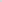 Wykonawca: ……………………….……………………….……………………….……………………….Strony zobowiązują się do niezwłocznego, wzajemnego, pisemnego powiadamiania się przesyłką poleconą, o zmianach określonych w umowie nazw, adresów, bez konieczności sporządzania aneksu do niniejszej Umowy. Korespondencję przesłaną na adresy wskazane w ust. 2, każda ze Stron uzna za prawidłowo doręczoną, w przypadku nie powiadomienia drugiej Strony o zmianie swego adresu.Wykonawca ma prawo do zmiany treści Załączników do niniejszej Umowy. Zmienione Załączniki zostaną przesłane Nadawcy przesyłką rejestrowaną. Treść załączników (z wyłączeniem Załącznika nr I do Umowy) wiąże Nadawcę od następnego okresu rozliczeniowego, pod warunkiem, że zostaną one doręczone Nadawcy nie później niż na 7 dni przed rozpoczęciem okresu rozliczeniowego. W przypadku późniejszego doręczenia Załączników, zmieniona treść Załączników wiąże Nadawcę od drugiego okresu rozliczeniowego następującego po dniu otrzymania informacji o zmianie treści Załączników. Treść Załącznika nr I do Umowy wiąże Nadawcę Od dnia jego doręczenia. Zmiana Załączników w tym trybie nie powoduje konieczności sporządzenia aneksu do niniejszej Umowy.W przypadku niezaakceptowania przez Nadawcę treści zmienionych Załączników, Nadawca może wypowiedzieć Umowę w terminie 7 dni od dnia doręczenia zmienionych Załączników. Rozwiązanie Umowy nastąpi na koniec okresu rozliczeniowego następującego po dacie otrzymania wypowiedzenia przez Wykonawcę. §10Wykonawca jest zobowiązany do informowania Zamawiającego o zmianie formy prawnej prowadzonej działalności gospodarczej, o wszczęciu postępowania upadłościowego i ugodowego oraz o zmianie siedziby w okresie obowiązywania umowy pod rygorem uznania za doręczoną korespondencji kierowanej na ostatni adres podany przez Wykonawcę.Strony zobowiązują się do niezwłocznego, wzajemnego, pisemnego powiadamiania się o zmianach dotyczących określonych w umowie nazw i osób do kontaktu. Strony zobowiązują się do zawiadamiania o zmianach adresów. W przypadku nie powiadomienia drugiej strony o zmianie adresu, korespondencja doręczona na adres dotychczasowy będzie skuteczna. Wykonawca zobowiązany jest poinformować Zamawiającego o:zawieszeniu lub zakończeniu wykonywania działalności pocztowej w terminie 3 dni od daty zawieszenia lub zakończenia tej działalności,złożeniu wniosku o wykreślenie z rejestru operatorów pocztowych w terminie 3 dni  od daty złożenia takiego wniosku,zakazie wykonywania działalności pocztowej objętej wpisem do rejestru, w  terminie 3 dni od otrzymania takiej decyzji.§11Wykonawca zastrzega, że warunki zawarcia i 'zakończenia niniejszej umowy oraz informacje i materiały przekazywane lub wytworzone w trakcie realizacji Umowy stanowią tajemnicę przedsiębiorstwa, w rozumieniu przepisów ustawy z 16 kwietnia 1993 roku o zwalczaniu nieuczciwej konkurencji niezależnie od tego, czy naniesiono na nich stosowną klauzulę.Nadawca zobowiązuje się do zachowania w tajemnicy informacji, o których mowa w ust. 1 także po ustaniu niniejszej Umowy.§12W przypadku niewykonania lub nienależytego wykonania Umowy przez jedną ze Stron, drugiej Stronie przysługuje prawo jej rozwiązania bez zachowania okresu wypowiedzenia.Oświadczenie o rozwiązaniu Umowy wymaga formy pisemnej pod rygorem nieważności.§13Zamawiający jest administratorem danych osobowych Wykonawcy.Wykonawca jest administratorem przetwarzanych danych osobowych.Strony, realizując usługi, które są przedmiotem umowy, przetwarza dane osobowe na podstawie Rozporządzenia Parlamentu Europejskiego i Rady (UE) 2016/679 z dnia 27 kwietnia 2016 r. w sprawie ochrony osób fizycznych w związku z przetwarzaniem danych osobowych i w sprawie swobodnego przepływu takich danych oraz uchylenia dyrektywy 95/46/WE (ogólne rozporządzenie o ochronie danych), zwanego dalej RODO, w związku z ustawą z dnia 23 listopada 2012 r. Prawo Pocztowe.Strony zobowiązują się wzajemnie do wykonania względem osób przez siebie zatrudnionych (niezależnie od podstawy zatrudnienia), których dane będą ujawnione w celu realizacji niniejszej Umowy (w tym w szczególności osobom wskazanym w § 11 ust. 2 niniejszej Umowy), obowiązku informacyjnego zgodnie z art. 14 ust. 1 i 2 Rozporządzenia nr 679/2016 Parlamentu Europejskiego i Rady (UE) z z dnia 27 kwietnia 2016 r. w sprawie ochrony osób fizycznych w związku z przetwarzaniem danych osobowych i w sprawie swobodnego przepływu takich danych oraz uchylenia dyrektywy 95/46/WE, w imieniu drugiej Strony. Obowiązek informacyjny Nadawcy stanowi załącznik nr 2 do niniejszej Umowy, a obowiązek informacyjny Wykonawcy stanowi załącznik nr 3 do niniejszej Umowy. Ww. załączniki stanowią integralna część niniejszej Umowy.§16Zmiany postanowień niniejszej umowy lub jej uzupełnienia będą pod rygorem nieważności dokonywane na piśmie w formie aneksów. § 17Wszelkie spory, jakie wynikną w toku realizacji niniejszej umowy strony zobowiązują się rozstrzygać polubownie, a w braku porozumienia dla ich rozstrzygnięcia właściwym będzie sąd właściwy dla siedziby Zamawiającego. § 18W sprawach nie uregulowanych niniejszą Umową zastosowanie przepisy powszechnie obowiązującego prawa, w szczególności przepisy Prawa pocztowego oraz Kodeksu Cywilnego, 
a także Regulaminy usług .§ 19Niniejszą umowę sporządzono w trzech jednobrzmiących egzemplarzach, dwa egzemplarze dla Zamawiającego, jeden egzemplarz dla Wykonawcy.Zamawiający                                 Wykonawca